Physical and Chemical ChangesPhysical Change—the substances physical characteristics change but the substance itself does not change.  The substance may change between states and still be just a physical change.Chemical Change—the properties of a substance change making it a different substance with new properties.   Energy is used or given off in the process.Color the following picture if it is a physical change!Write the number of each item that shows a physical change.  Describe the change.#	Description_____     ______________________________________________________________________________________________________________________     ______________________________________________________________________________________________________________________     ______________________________________________________________________________________________________________________     ______________________________________________________________________________________________________________________     ______________________________________________________________________________________________________________________     ______________________________________________________________________________________________________________________     _________________________________________________________________________________________________________________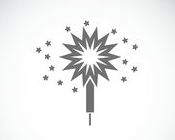 1.  Burning a sparkler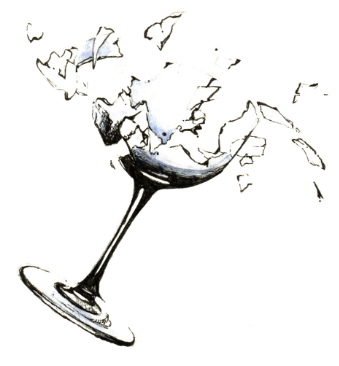 2.  Breaking a glass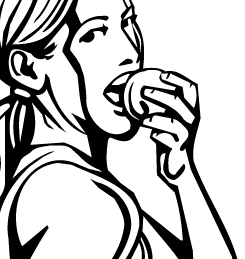 3.  Eating an apple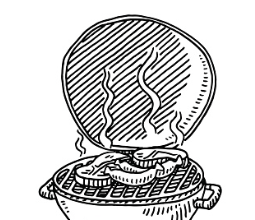 4.  Grilling a steak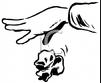 5.  Crumpling a piece of paper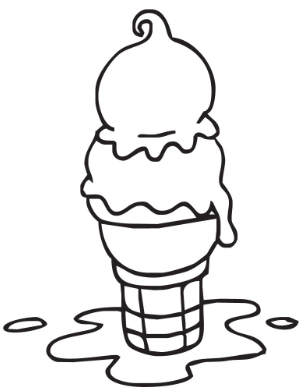 6.  Melting ice cream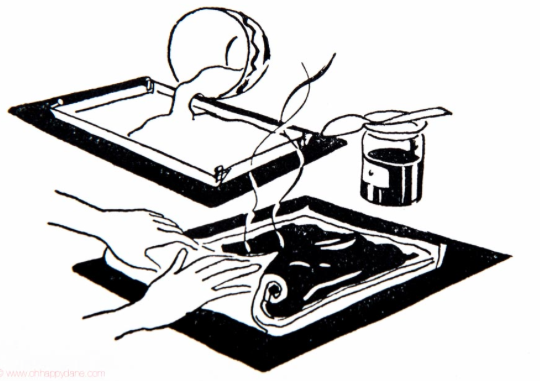 7.  Baking a pumpkin roll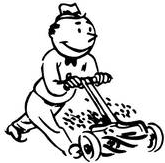 8.  Mowing the grass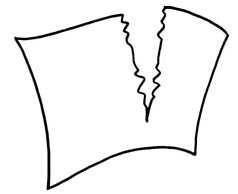 9.  Tearing apart a piece of paper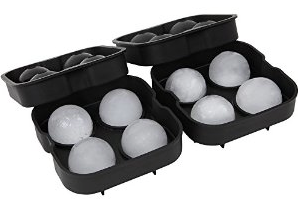 10.  Water freezing into ice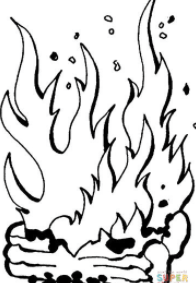 11.  Burning logs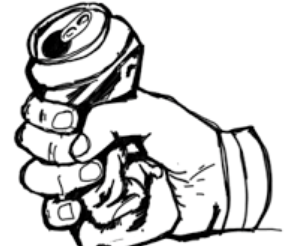 12.  Crushing a can